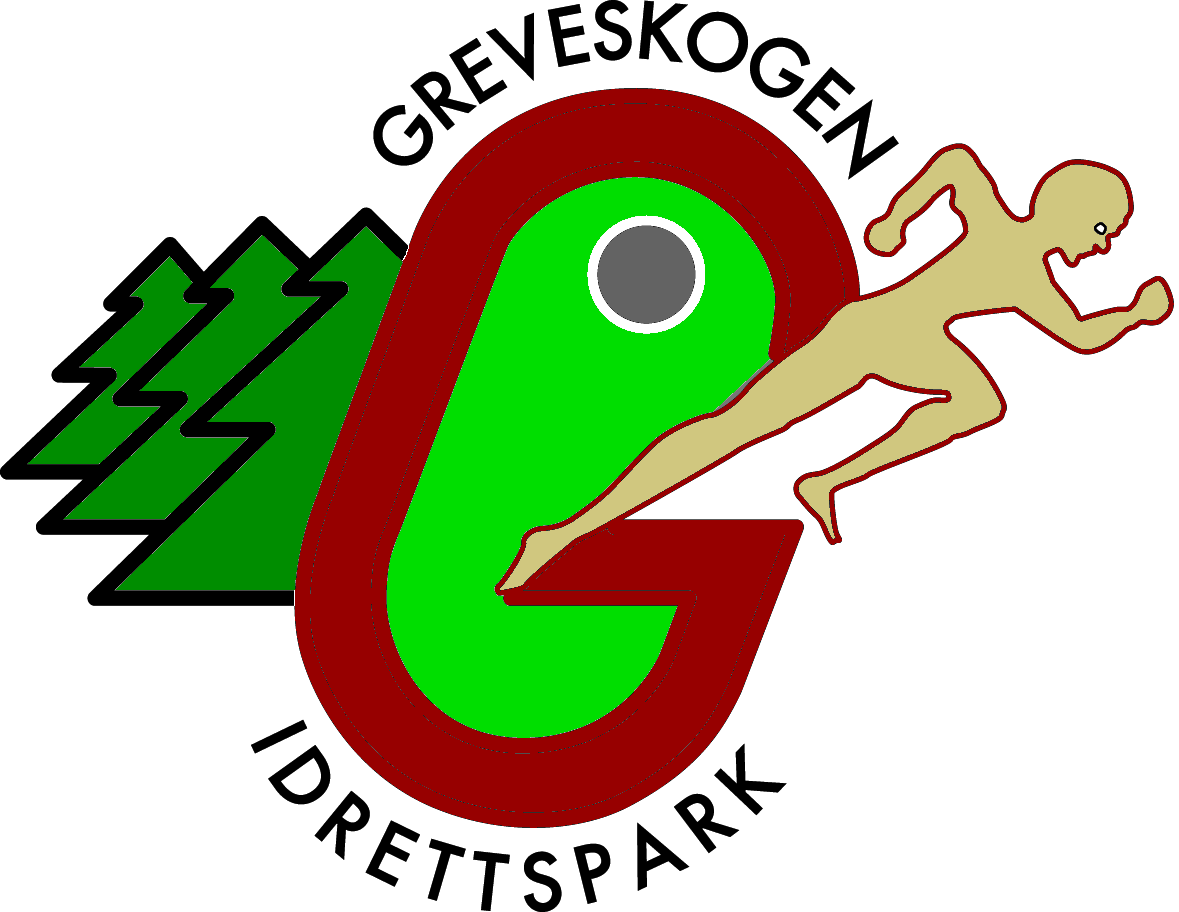 BaneDELTAKER 	(Skriv tydelig!)KLUBB/
LAGFødsels-
årKonk.-
klasseRESULTATPLASS60m J10                          Vind 0,73Sem IF2012J 1010,814Sem IF2012J 1012,065Sandefj.2012J 1011,726Sem IF2012J 1010,6960m J11                                 Vind 1,01TFIK2011J 1110,9932Runar IL2011J 1110,5623Runar IL2011J 11DNS4TFIK2011J 1111,034560m J 11 – 12                        Vind 0,46Runar IL2011J 1111,2667Sandefj.2011J 1111,1358Runar2011J 119,861Botne2010J1211,351